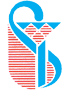 16/11/1401 لغایت 19/11/1401زمان انتخاب واحد01/11/1401 لغایت 05/11/1401زمان تعریف دروس نیمسال 1401123/11/1401 لغایت 31/03/1402شروع و پایان كلاسها30/11/1401 لغایت 03/12/1401حذف و اضافه23/02/1402 لغایت 25/02/1402حذف اضطراری (تكدرس)03/04/1402 لغایت 14/04/1402زمان برگزاري امتحانات03/04/1402 لغایت 03/05/1402بازه زماني ثبت موقت و نهايي نمرات